	Stormwater Pollution Prevention (SWPPP) 	ITD 2958   (Rev. 04-13)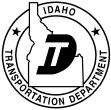 	Training Log	itd.idaho.gov	Idaho Transportation Department	Stormwater Training Topic(s)  (check as appropriate)Attendee Roster  (attach additional pages as necessary)Project NameProject LocationProject LocationProject LocationInstructor’s Name(s)Instructor’s Name(s)Instructor’s Title(s)Instructor’s Title(s)Course LocationCourse LocationDateCourse Length (hours) Sediment and Erosion Controls Sediment and Erosion Controls Emergency Procedures Stabilization Controls Stabilization Controls Inspections/Corrective Actions Pollution Prevention Measures Pollution Prevention MeasuresSpecific Training ObjectiveNo.Attendee NameCompany12345678